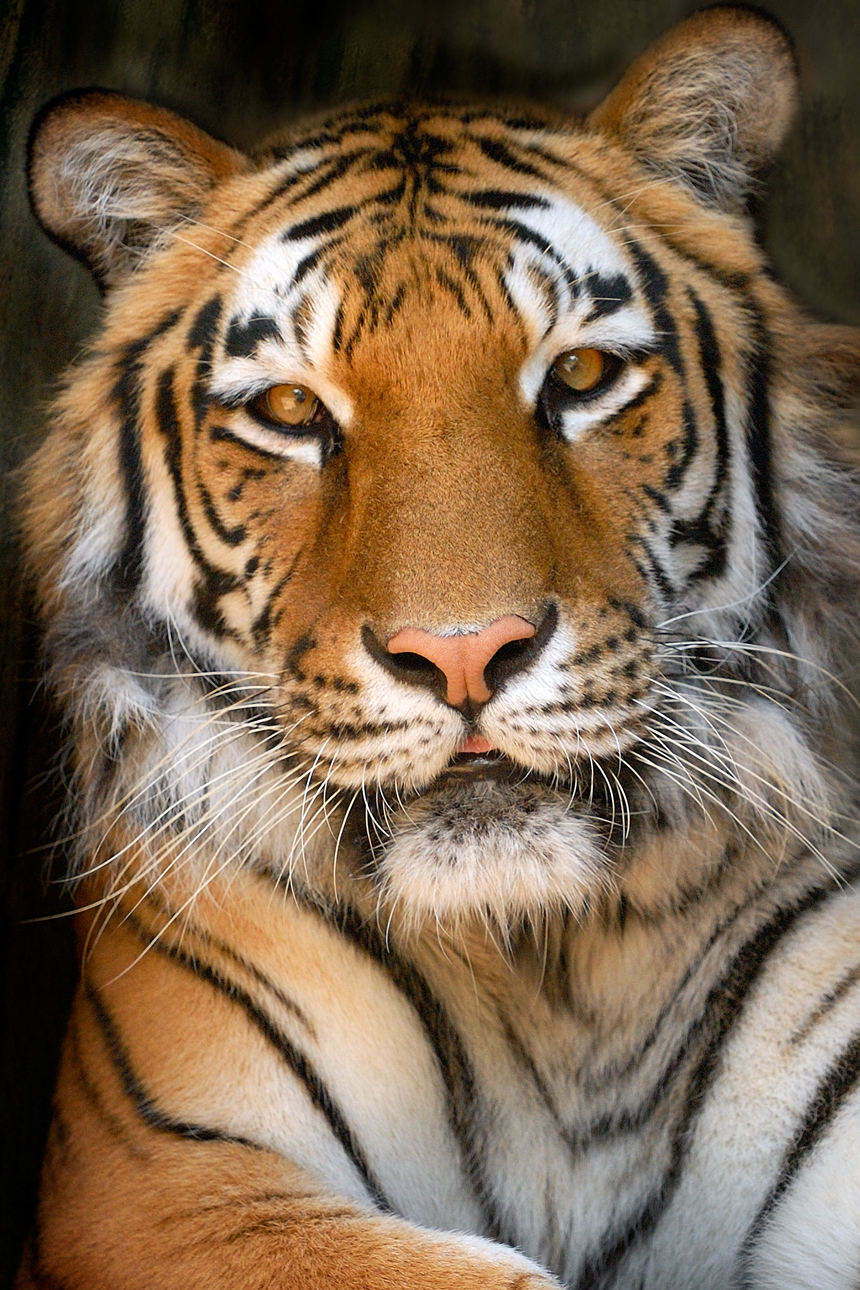 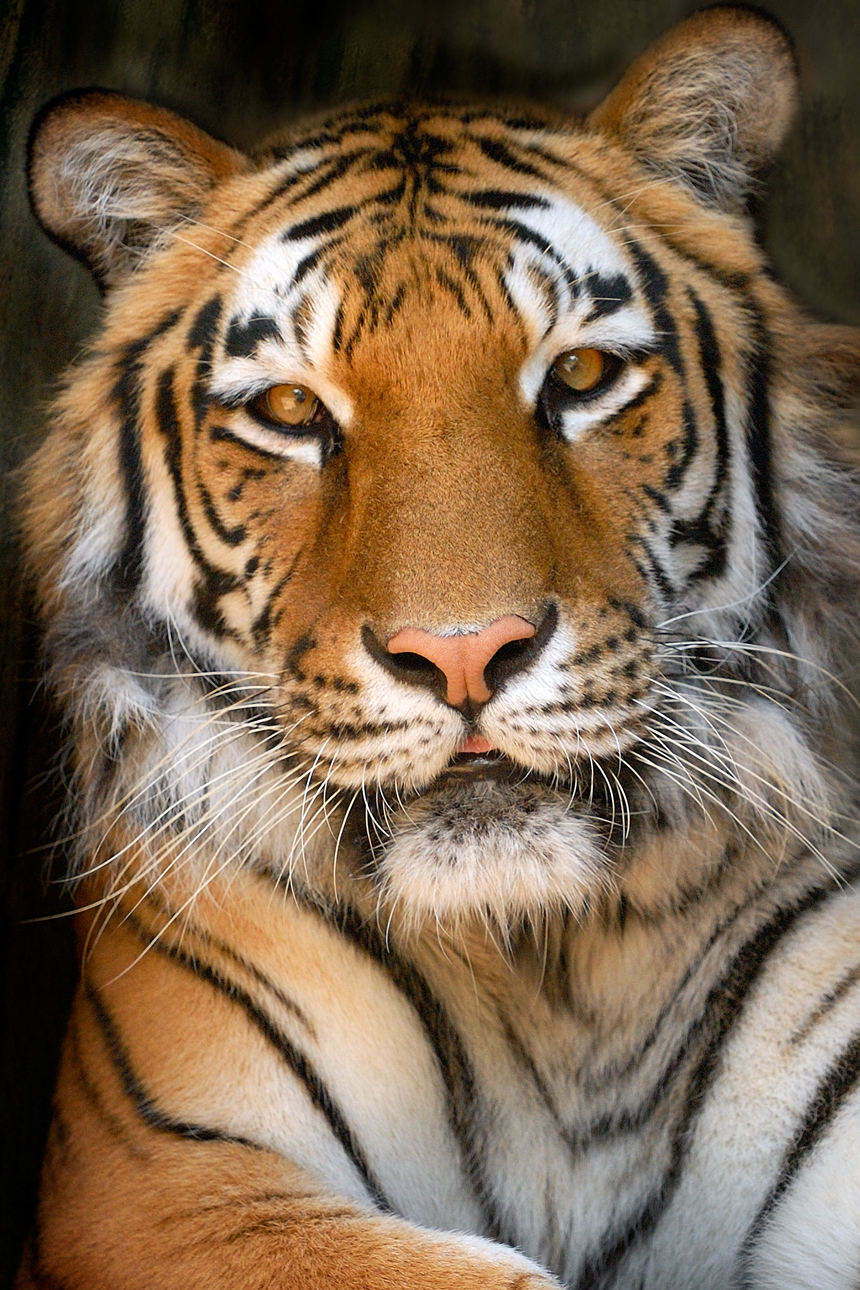 SUNDAYMONDAYTUESDAYWEDNESDAYTHURSDAYFRIDAYSATURDAY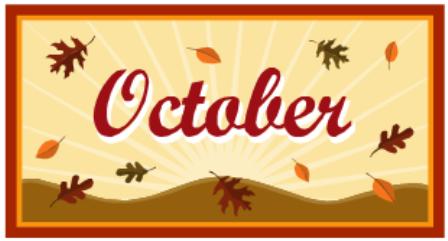 October 1Walking TacoOrFish NuggetsW/G RollRefried Beans Baby CarrotsChoice of Fruit / MilkOctober 2Cheesesteak OrSpicy Chicken SandwichBaked BeansCeleryChoice of Fruit / MilkOctober 3Hot Turkey Sandwichw/ gravyOrHot DogFrench FriesBaby CarrotsChoice of Fruit / MilkOctober 4Pepperoni PizzaOrFish Sandwich Broccoli w/ CheeseGrape TomatoesChoice of Fruit / MilkOffer verses serve -Students must take3 of 5 items to count as a lunch & one must be a fruit or vegetable.October 7Cheeseburger SubW/G RollOrBBQ Rib SandwichBroccoli w/ CheeseFrench FriesChoice of Fruit / Milk October 8Cheeseburger SlidersOrRotisserie Chicken WrapPeasRed Peppers W / DipChoice of Fruit / MilkOctober 9PizzaOr Cheeseburger W/G RollGrape TomatoesBaked BeansChoice of Fruit / Milk October 10General Tso’s Chicken w/ W/G rollOrGrilled Ham & CheeseOriental Vegs/ Rice Baby CarrotsChoice of Fruit / MilkOctober 11Pulled Pork SandwichOr Turkey & Cheese FlatbreadGreen BeansTossed SaladChoice of Fruit / MilkDaily Entrée options include:Chef Or Taco Salad with whole grain roll Or Whole grain P B & J sandwichFruit, Vegetable & milk are includedAll Meals areserved with 1% milk, fat free chocolate, fat free vanilla, fat free strawberry and skimOctober 14No SchoolOctober 15Chicken & WafflesW / GravyOrCalzoneBaked BeansGrape TomatoesChoice of Fruit / MilkOctober 16Shrimp PoppersW / RollOrChicken CheesesteakFrench FriesBaby CarrotsChoice of Fruit / MilkOctober 17Stuffed ShellsBreadstickOrCheeseburgerBroccoliTossed SaladChoice of Fruit / MilkOctober 18Pepperoni PizzaOr Meatball SubPeasBaby CarrotsChoice of Fruit / Milk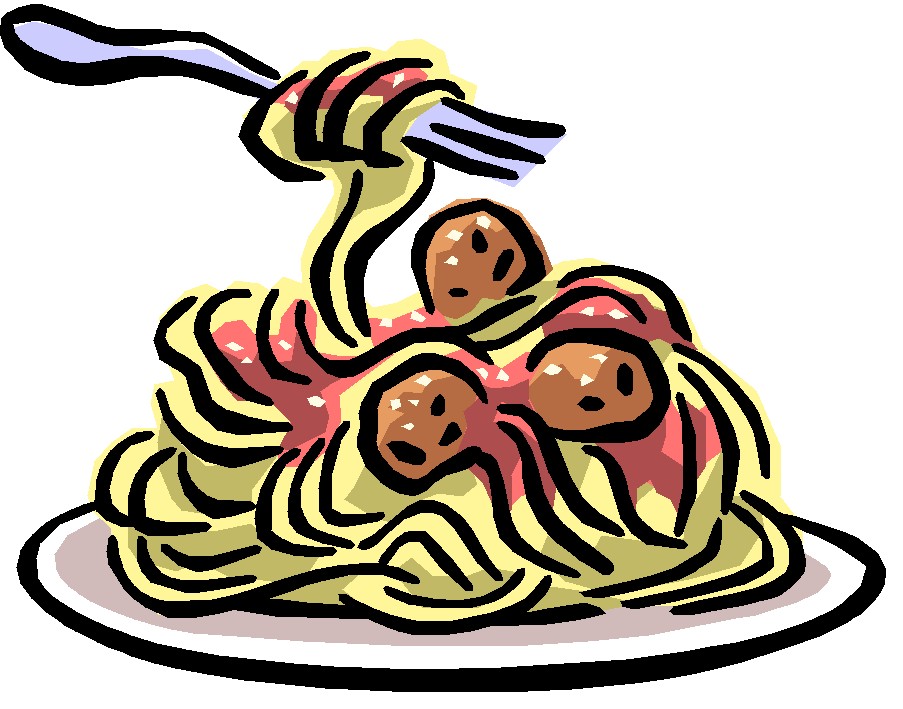 October 21Baked SpaghettiTexas ToastOr Ham & Cheese Pretzel RollTossed SaladPeasChoice of Fruit / MilkOctober 22Nacho GrandeOrTurkey Club WrapCheesy BroccoliCucumber W / DipChoice of Fruit / MilkOctober 23Chicken AlfredoW / RollOrBBQ Rib SandwichBaby CarrotsRefried BeansChoice of Fruit / MilkOctober 24Macaroni & CheeseOr CalzoneGrape TomatoesGreen BeansChoice of Fruit / MilkOctober 25No SchoolMiddle/HS Lunch-$ 2.80Milk - .50Reduced - .40No breakfast on two hour delaysOctober 28Tomato SoupGrilled CheeseOr Chicken FajitaPeasTossed SaladChoice of Milk / FruitOctober 29Walking TacoOrFish Nuggets W / RollRefried BeansBaby CarrotsChoice of Fruit / MilkOctober 30Cheese Steak OrSpicy Chicken SandwichCornCeleryChoice of Fruit / MilkOctober 31Hot Turkey Sandwichw/ gravyOrHot DogMashed PotatoBaby CarrotsChoice of Fruit / MilkNovember 1Pepperoni PizzaOrRotisserie Chicken Wrap Broccoli w/ CheeseGrape TomatoesChoice of Fruit / MilkMenu subject to change